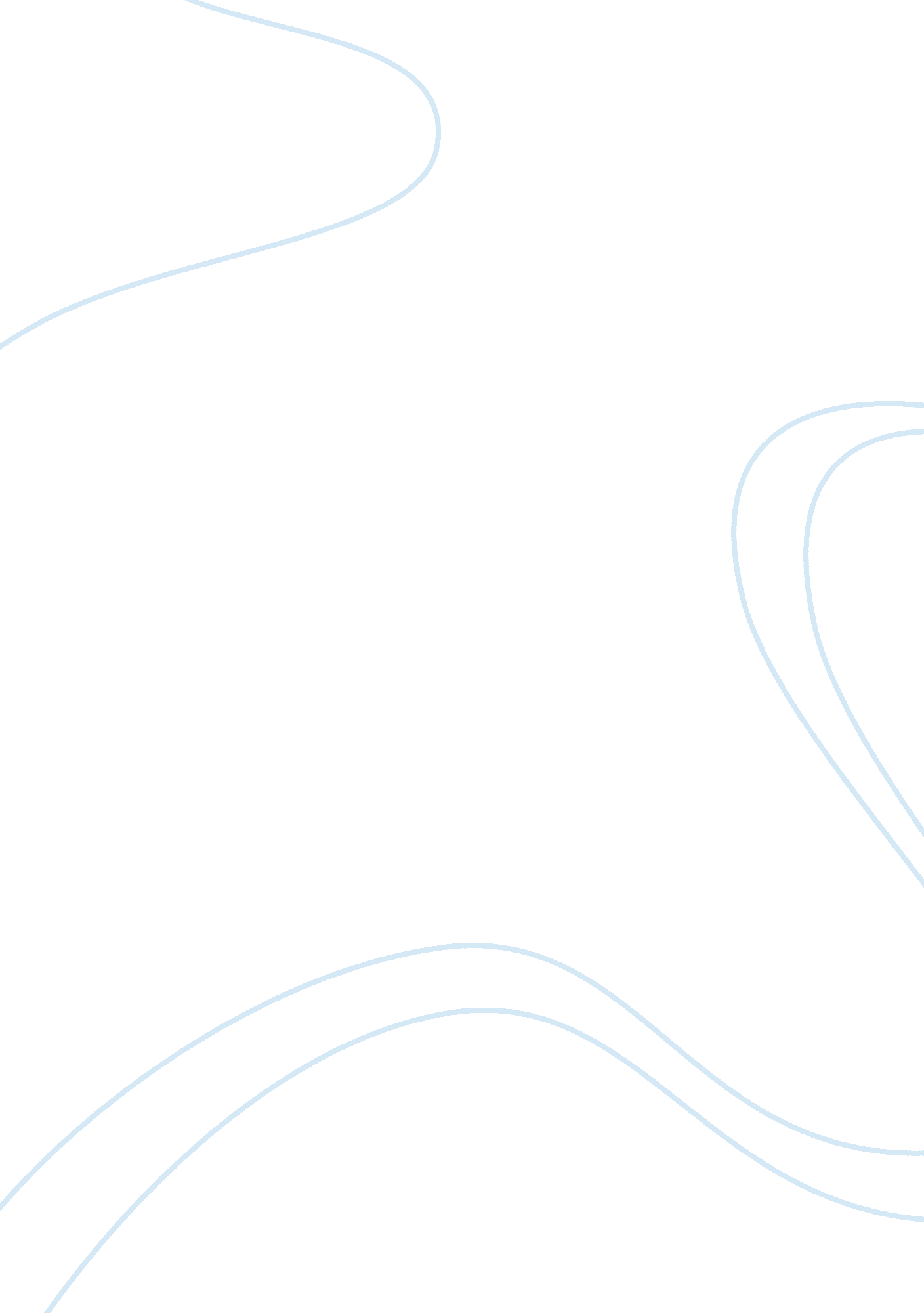 Can we hide from failure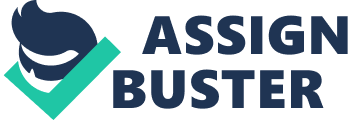 Can We Really Hide FromFailure? Does success and failure go hand in hand? Success gives people satisfaction and delight, where failure can discourage and exhaust them. But what people can tend to forget is that in life, everyone comes across failure every once in a while. What everyone should remember is that no one is perfect and they should not lose hope and give up. Winston Churchill once said “ Success is not final, failure is not fatal: It is the courage to continue that counts” (Winston Churchill) Humans have always been imperfect, so we often tend to stumble every now and then. Life tests everyone. Failures are more memorable, but they can be helpful in many different ways. They are our best teachers and give us the most growth. Every time one fails they can learn some type of lesson. When people learn to investigate the reason behind their failures, they can attempt to change the outcome the next time to protect themselves against making the same mistake. Success can mislead many into negative paths. It can make them become less enthusiastic, uncreative, make them conceited and sometimes arrogant. It can even make people forget who they are. If they become too proud of their accomplishment, it can allow for some to forget their selves. On the other side many can learn from ones success. If people learned to study the success of others, they could learn a lot about themselves. Present day society learns a lot from other people’s failures, and society needs to consider more that failure can be the best lesson. No one should be fearful of failure. People are able to learn the most about themselves when they have failed, so in turn, people should never be afraid to fail. Failure is a large part of becoming successful. Many people are so afraid to fail that they fail to even try. The experiences that man receives through failure each time makes their future success lasting and enjoyable. If everyone gave up on trying as soon as they came across failure, they would feel defeated all through life, even when they possess the courage to reach the goal. In each failure on can discover hidden intelligence. Each failure gives more experience and knowledge than the last. People need to learn how to avoid giving failure attention to be careless or disorganized of the person’sresponsibility. If people learn to be equipped with the experience of failure and use courage to continue on, success will be theirs. “ Failure is simply the opportunity to begin again, this time more intelligently” (Henry Ford). Man should not need to feel flustered if failed. People are beginning to hear and read about adults wanting to protect children/students from the trauma and the experience of failure. Things they hear are about removing exams in the school system, or if exams are being presented; for them to not be marked as zero’s or even with “ fail”. Of course they have also heard about the sporting events. Trying to avoid the winning and losing aspects, and instead favoring the enjoyment of just playing the game. This is occurring because people are worried for the fragile nature of their self-worth, and being protected against the early bumps in the road. This fails to represent the reality of their lives, the reality that children/students will be involved in as adults and the reality that they will be expected to function within. What good is this movement doing to this generation? By doing engaging the removal of failure we will not be prepared to deal with the reality that we see out in the world every day. Failure allows man to take in the positivelearning experience. Failure teaches people many character building life lessons. Only those that try and fail can physically and mentally understand the difficulties and disappointment of others who have misfortune and lack of success. Without empathy and compassion this world would be a lot more miserable. Man’s ability as an individual expresses compassion for others will have increased by experiencing failure themselves. As man grows they learn to be patient when their plans go astray and are forced to gather themselves up and start over. These challenges are difficult to overcome in one easy try. When plans don’t go as accordingly, they should patiently try again and again until they achieve success. If man were experiencing nothing but success, might they potentially walk around all high and mighty? Failure also allows them to be humble, to take nothing for granted. When man witness another experiencing failure, they are more than able to help and support the individual while in the rut of failure. There is no one more exquisite then a humble successful person. One of the more positive side effects of failure is acquiring the virtue of perseverance. Every accomplishment man achieves in life is by trying and failing and then trying again to accomplish success. Determination leads to perseverance which culminates all man’s efforts into achievement. If we give up early, we may never experience success. The only way to overcome failure is to never give up. Many people have probably experienced failure at one time or another. They all have their own definitions of failure, simply because they have different standards, values, and beliefs. A failure for one person can simply be a learning experience for someone else. The fear of failing can be damaging. Many people are afraid of failing, most of the time. It can cause them to do nothing, and therefore resist moving forward. But when they allow fear to stop their forward progress in life, they are likely to miss some great opportunities, and achievements along the way. Man can choose to see failure as the end of the world, or look at failure as the incredible learning experience that it often is. Every time man fails at something, they can choose to acknowledge the lesson they are meant to learn. These lessons are how man grows as a person, and how they keep from making the same mistake again. Failure will only stop man if they let it. 